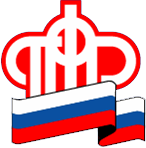 В 2016 ГОДУ НЕОБХОДИМО ЗАРАБОТАТЬ 9 БАЛЛОВ И ИМЕТЬ 7 ЛЕТ СТРАХОВОГО СТАЖА, ЧТОБЫ ОБРАТИТЬСЯ ЗА ПЕНСИЕЙ	 С 1 января 2015 года страховая пенсия граждан формируется в пенсионных баллах. Это абсолютно новый параметр в расчете пенсии, который зависит от суммы страховых взносов, перечисленных в ПФР за сотрудника его работодателем.В текущем году для назначения страховой пенсии по старости требуется минимум 6,6 балла и 6 лет страхового стажа. А с наступлением 2016 года данные пределы поменяются: потребуется уже 9 баллов и 7 лет официальной трудовой деятельности.Напомним, федеральным законом РФ предусмотрено ежегодное увеличение с 2016 года пенсионных баллов на 2,4 до достижения 30 баллов в 2025 году. Также предусмотрено увеличение страхового стажа на 1 год до достижения 15 лет в 2024 и последующих годах. Поэтому гражданину, который собирается обращаться за назначением страховой пенсии по старости, необходимо следить за тем, чтобы его заработанные права соответствовали необходимым требованиям. Осуществлять контроль своих сформированных пенсионных прав нужно на сайте ПФР в «Личном кабинете застрахованного лица», где гражданин может узнать о количестве накопленных пенсионных баллов и продолжительности стажа, учтенных на его индивидуальном счете в ПФР. Также в Кабинете можно воспользоваться Пенсионным калькулятором и рассчитать примерный размер будущей пенсии на основе имеющихся данных.Управление ПФР в Приозерском районе Ленинградской области